Problem 6.Weather and TippingIn Tech-HW-4, you did ANOVA by Excel. The three data sets and Excel output is below; 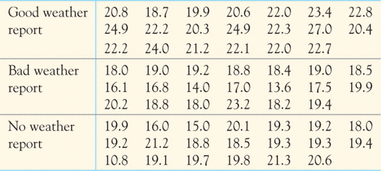  The result of ANOVA is shown below:We test if there’s differences between weather message and percent tip. State the null and alternative hypothesisANOVA requires that the standard deviation of the groups be the same. What is the rule to determine this condition? Is that rule satisfied in this case?At a level of significant of α = 0.05, what is your conclusion about the test?What is the pooled standard deviation?SUMMARYGroupsCountSumAverageVarianceStandard deviationGood Weather20444.422.223.8374741.959bad Weather20363.618.184.4016842.098None report20374.518.7255.7040792.388_ANOVASource of VariationSSdfMSFP-valueF critBetween Groups192.2243296.1121720.679311.77E-073.158843Within Groups264.9215574.647746Total457.145859